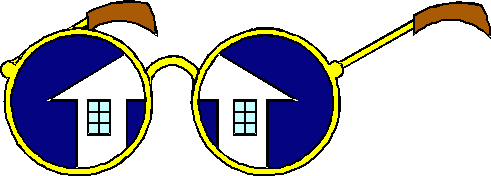 Housing Visions Continuum of Care August 8, 2013AgendaI.  	Introductions/ Welcome/ Sign InII.	Review Minutes from July meeting III.	Balance of State Committee Reports – BoS Regional Subcommittee – Teena NC BoS GovernanceESG App UpdateNCCEH has provided BoS information for applicationCoC Funding – Need to submit Intent to ApplyNC BoS Funding UpdateRapid Re-Housing   No meeting in AugustPermanent Supportive Housing  August 20, 2013 10:30am  – must registerData Quality SubcommitteeJuly 16, 2013 Unaccompanied Youth – Vickie ToepperSupportive Housing – Tami Hefner IV. 	ESG App UpdateSalvation Army, Family Care Center – emergency shelter moneyCVBH  - Rapid Rehousing case managementFamily Care Center – Fiscal AgentDue August 21, 2013 by 5pmV.	Hunger and Homeless Awareness WeekPlanning datesVI.	CHIN licenseVII. 	Agency UpdatesAdjournNext meeting:    	Second Thursday of each monthSeptember 12, 201312:00 at Catawba County United Way															